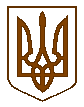 УКРАЇНАБілокриницька   сільська   радаРівненського   району    Рівненської    області(дев’ята  позачергова сесія сьомого скликання)ПРОЕКТ РІШЕННЯвід  20 липня  2016 року                                                                                  Про затвердження Порядку розподілу земельних ділянок між учасниками бойових дій, які брали безпосередню участь в антитерористичній операції, особами, які призвані  на військову службу під час мобілізації в особливий період, та сім’ями, члени яких загинули під час участі в антитерористичній операції, для передачі земельних ділянок безоплатно у власністьЗаслухавши сільського голову, Т.Гончарук, про першочергову необхідність забезпечення земельними ділянками учасників антитерористичної операції, врахувавши думки депутатів сільської ради, керуючись статтею 26 Закону України «Про місцеве самоврядування в Україні», статтями 5, 6, 12 Закону України «Про статус ветеранів війни, гарантії їх соціального захисту», постановою Кабінету Міністрів України від 20.08.2014 № 413 «Про затвердження Порядку надання статусу учасника бойових дій особам, які захищали незалежність, суверенітет та територіальну цілісність України і брали безпосередню участь в антитерористичній операції, забезпеченні її проведення», сесія Білокриницької сільської радиВИРІШИЛА:Затвердити Порядок розподілу земельних ділянок між учасниками бойових дій, які брали безпосередню участь в антитерористичній операції, особами, які призвані на військову службу під час мобілізації, в особливий період, та сім’ями, члени яких загинули під час участі в антитерористичній операції, для передачі земельних ділянок безоплатно у власність (далі – Порядок), що додається.Відповідно до постанови Кабінету Міністрів України від 20.08.2014
№ 413 «Про затвердження Порядку надання статусу учасника бойових дій особам, які захищали незалежність, суверенітет та територіальну цілісність України і брали безпосередню участь в антитерористичній операції, забезпеченні її проведення» вважати учасниками бойових дій осіб, які брали безпосередню участь в антитерористичній операції, та які отримали статус учасника бойових дій, що підтверджується посвідченням учасника бойових дій або відповідно до довідки про призвання особи на військову службу під час мобілізації, в особливий період.Доручити спеціалісту землевпоряднику сільської ради:Створити єдиний реєстр учасників антитерористичної операції для передачі земельних ділянок безоплатно у приватну власність.При розподілі земельних ділянок першочергово керуватися п.2 даного рішенняКонтроль за виконанням цього рішення покласти на голову постійної комісії з питань з питань земельних відносин, В. Демянчука та голову постійної комісії з питань законності, правопорядку, охорони навколишнього середовища, соціального захисту населення та спортивного розвитку, А. Плетьонку. Сільський голова                                                                                                 Т. ГончарукПОРЯДОКРОЗПОДІЛУ ЗЕМЕЛЬНИХ ДІЛЯНОК МІЖ УЧАСНИКАМИБОЙОВИХ ДІЙ, ЯКІ БРАЛИ БЕЗПОСЕРЕДНЮ УЧАСТЬ ВАНТИТЕРОРИСТИЧНІЙ ОПЕРАЦІЇ, ТА СІМ’ЯМИ, ЧЛЕНИЯКИХ ЗАГИНУЛИ ПІД ЧАС УЧАСТІ В АНТИТЕРОРИСТИЧНІЙ ОПЕРАЦІЇ, ДЛЯ ПЕРЕДАЧІ ЗЕМЕЛЬНИХ ДІЛЯНОКБЕЗОПЛАТНО У ВЛАСНІСТЬЦей Порядок визначає процедуру розподілу земельних ділянок між учасниками антитерористичної операції, які отримали статус учасника бойових дій/особами, які призвані на військову службу під час мобілізації, в особливий період (далі – учасники бойових дій), та сім’ями, члени яких загинули під час участі в АТО, з метою передачі безоплатно у власність земельних ділянок приватну власність.Учасникам бойових дій можуть бути надані безоплатно у власність земельні ділянки на території Білокриницької сільської ради.У разі, якщо учасник бойових дій скористався правом на безоплатне отримання земельної ділянки запропоноваї цілі, то для таких осіб може бути запропонована для передачі безоплатно у власність земельна ділянка з іншим цільовим призначенням. Для цілей цього Порядку, до членів сім’ї учасника АТО належать: чоловік, дружина, діти, батьки, рідні брати і сестри, дід, баба, усиновлювачі та усиновлені.Сім’ї, член якої загинув під час участі в АТО, може бути надана безоплатно у власність земельна ділянка. При цьому першочергове право на отримання такої земельної ділянки мають дружина / чоловік або діти загиблого учасника АТО, а в разі їх відсутності – батьки, потім, відповідно, усиновлювачі та усиновлені, рідні брати і сестри, дід та баба.Спеціалісту землевпоряднику сільської ради з метою розподілу земельних ділянок між особами, зазначеними в пункті 1 цього Порядку, створює єдиний реєстр учасників АТО (далі – єдиний реєстр).Для внесення до єдиного реєстру учасники АТО або їх довірені особи, повноваження яких підтверджені відповідними документами, представники сімей, члени яких загинули під час участі в АТО, разом з заявою, складеною в довільній формі, надають документ, який підтверджує участь особи в АТО, а також пред’являють паспорт (копію паспорта) учасника АТО та довідку про присвоєння йому ідентифікаційного номера. Представники сімей, члени яких загинули під час участі в АТО, додатково надають копії документів, що підтверджують факт наявності сімейних відносин.В єдиний реєстр вносяться учасники АТО, зареєстровані на території Білокриницької сільської ради. Дата реєстрації місця проживання учасника АТО на території ради повинна передувати даті його направлення/перебування для участі в АТО.Номери учасників АТО в єдиному реєстрі визначаються датою та часом реєстрації поданої заяви. Розподіл земельних ділянок між учасниками бойових дій та сім’ями, члени яких загинули під час участі в АТО, проводиться шляхом жеребкування.Жеребкування проводиться публічно в присутності депутатів Білокриницької сільської ради, учасників бойових дій або їх довірених осіб, членів сімей загиблих учасників АТО та представників засобів масової інформації. Спеціаліст землевпорядник повідомляє про дату, час та місце проведення жеребкування шляхом розміщення оголошення на офіційному сайті Білокриницької сільської ради та особисто кожного заявника, не пізніше ніж за 10 календарних днів до дня проведення жеребкування.До проведення жеребкування допускаються особи – учасники бойових дій (або їх довірені особи, повноваження яких підтверджені відповідними документами), представники сімей, члени яких загинули під час участі в АТО. Для участі в жеребкуванні учасники зобов’язані пред’явити паспорт та посвідчення учасника бойових дій/ довідку про призвання особи на військову службу під час мобілізації, в особливий період, та подати нотаріально засвідчену копію посвідчення учасника бойових дій/довідку про призвання особи на військову службу під час мобілізації, в особливий період. Документи для участі в жеребкуванні повинні бути подані не пізніше як за 5 робочих днів до дати його проведення.Дати проведення жеребкувань встановлюються по мірі надходження підтверджень статусу учасників бойових дій для учасників АТО відповідно до пункту 2 цього рішення.Жеребкування проводиться відповідно до номера в єдиному реєстрі.Після проведення жеребкування учасники бойових дій та члени сімей загиблих учасників АТО подають відповідні заяви на ім’я сільського голови про надання дозволів на розроблення проектів землеустрою щодо відведення земельних ділянок безоплатно у власність. Питання щодо надання таких дозволів включаються до порядку денного пленарного засідання чергової після жеребкування сесії Рівненської міської ради.Проекти землеустрою щодо відведення земельних ділянок розробляються на замовлення учасників бойових дій, представників сімей, члени яких загинули під час участі в АТО, в землевпорядних організаціях. Проекти землеустрою подаються для затвердження на сесію Білокриницької сілської ради.Т.в.о. секретаря ради                                                                            О. КазмірчукПленарне засідання дев’ятої позачергової сесії Білокриницької сільської ради сьомого скликання20 липня  2016 року
С П И С О Кдепутатів Білокриницької сільської ради сьомого скликання для поіменного голосування з питання:«Про затвердження Порядку розподілу земельних ділянок між учасниками бойових дій, які брали безпосередню участь в антитерористичній операції, та сім’ями, члени яких загинули під час участі в антитерористичній операції, для передачі земельних ділянок безоплатно у власність»Голосували:    «за» - 	0	                          «проти» - 	0	                          «утримався» - 	0	                          «не голосував» - 	0	Голова комісії                                                                      ____________________Секретар комісії                                                                   ____________________Член комісії                                                                          ____________________№з/пПрізвище, ім’я, по батьковіЗаПротиУтри-мавсяНе приймав участь в голосу-ванні1.Гончарук Тетяна Володимирівна2.Галябар Роман Олександрович3.Власюк Світлана Андріївна4.Данилюк Наталія Василівна5.Семенюк Марія Петрівна6.Дем'янчук Віталій Григорович7.Зданевич Оксана Данилівна8.Кисіль Тетяна Михайлівна9.Панчук Ярослав Петрович10.Ящук Оксана Костянтинівна11.Целюк Тетяна Лонгінівна12.Плетьонка Андрій Васильович13.Вовчик Юрій Анатолійович14.Дубіч Анатолі Миколайович15.Захожа Інна Анатоліївна16.Морозюк Оксана Дмитрівна17.Казмірчук Олена Юріївна18.Денисюк Іван Миколайович19.Кравченко Алла Дмитрівна20.Люльчик Валерій Федорович21.Клименко Тарас Володимирович22.Ляшецька Надія Миколаївна23Ящук Олена АдамівнаВсього:Всього: